Административный регламент
предоставления государственной услуги "Согласование расчёта вероятного вреда, который может быть причинён жизни, здоровью физических лиц, имуществу физических и юридических лиц в результате аварии гидротехнического сооружения, расположенного на территории Челябинской области"I. Общие положенияИнформация об изменениях:Постановлением Правительства Челябинской области от 18 февраля 2015 г. N 65-П в пункт 1 настоящего Регламента внесены изменения См. текст пункта в предыдущей редакции1. Административный регламент предоставления государственной услуги "Согласование расчёта вероятного вреда, который может быть причинён жизни, здоровью физических лиц, имуществу физических и юридических лиц в результате аварии гидротехнического сооружения, расположенного на территории Челябинской области" (далее именуется - государственная услуга) определяет сроки и последовательность административных процедур и административных действий Министерства экологии Челябинской области при предоставлении государственной услуги.2. Целью разработки настоящего Административного регламента предоставления государственной услуги (далее именуется - Административный регламент) является повышение качества предоставления государственной услуги, в том числе:1) определение должностных лиц, ответственных за выполнение отдельных административных процедур и административных действий;2) упорядочение административных процедур;3) устранение избыточных административных процедур;4) сокращение количества документов, представляемых заявителями для предоставления государственной услуги;5) сокращение срока предоставления государственной услуги, а также сроков исполнения отдельных административных процедур при предоставлении государственной услуги.3. Основанием для разработки настоящего Административного регламента являются:1) Федеральный закон от 27 июля 2010 года N 210-ФЗ "Об организации предоставления государственных и муниципальных услуг";2) постановление Правительства Челябинской области от 13.12.2010 г. N 293-П "О Порядке разработки и утверждения административных регламентов предоставления государственных услуг органами исполнительной власти Челябинской области".Информация об изменениях:Постановлением Правительства Челябинской области от 18 февраля 2015 г. N 65-П в пункт 4 настоящего Регламента внесены изменения См. текст пункта в предыдущей редакции4. Настоящий Административный регламент размещается на официальном сайте Министерства экологии Челябинской области (www.mineco174.ru), в федеральных государственных информационных системах: "Федеральный реестр государственных и муниципальных услуг (функций)" (http://www.gosuslugi.ru), "Единый портал государственных и муниципальных услуг (функций)" (http://www.pgu.pravmin74.ru) и информационной системе "Государственные услуги органов исполнительной власти Челябинской области".5. Получатели государственной услуги - физические или юридические лица, являющиеся собственниками гидротехнических сооружений или эксплуатирующие гидротехнические сооружения, имеющие право в соответствии с действующим законодательством Российской Федерации представлять интересы собственника гидротехнических сооружений (далее именуются - заявители).II. Стандарт предоставления государственной услуги6. Наименование государственной услуги - согласование расчёта вероятного вреда, который может быть причинён жизни, здоровью физических лиц, имуществу физических и юридических лиц в результате аварии гидротехнического сооружения, расположенного на территории Челябинской области (далее именуется - расчёт вероятного вреда).Информация об изменениях:Постановлением Правительства Челябинской области от 18 февраля 2015 г. N 65-П в пункт 7 настоящего Регламента внесены изменения См. текст пункта в предыдущей редакции7. Предоставление государственной услуги осуществляется Министерством экологии Челябинской области (далее именуется - Министерство).Организацию работы по предоставлению государственной услуги осуществляет управление охраны окружающей среды Министерства (далее именуется - управление охраны окружающей среды).Информацию о предоставлении государственной услуги можно получить в управлении охраны окружающей среды по адресу: 454091, город Челябинск, проспект Ленина, дом 57, кабинет 214, телефон 8 (351) 264-67-16, телефон/факс 8 (351) 263-53-58.График работы управления охраны окружающей среды:Сведения о местонахождении Министерства, контактных телефонах (телефонах для справок) размещаются на интернет-сайте Министерства (www.mineco174.ru).Почтовый адрес Министерства: 454009, город Челябинск, улица Кирова, дом 114.Адрес электронной почты: ohr.vod@mail.ru.В предоставлении государственной услуги участвуют территориальные органы Федеральной налоговой службы, Федеральной службы государственной регистрации, кадастра и картографии, органы местного самоуправления муниципальных образований Челябинской области (далее именуются - органы местного самоуправления), многофункциональные центры предоставления государственных и муниципальных услуг (далее именуются - многофункциональные центры) (в части приема документов, необходимых для предоставления государственной услуги и выдачи заявителю заключения о согласовании расчета вероятного вреда с указанием размера вероятного вреда в денежном выражении, а также подписанных Министром экологии Челябинской области или уполномоченным им лицом титульных листов расчета вероятного вреда, скрепленных гербовой печатью Министерства, с указанием даты согласования либо мотивированного отказа в предоставлении государственной услуги) при наличии заключенных соглашений о взаимодействии.Сведения о местах нахождения, номерах телефонов и адресах электронной почты многофункциональных центров содержатся в приложении 4 к настоящему Административному регламенту.Информация об изменениях:Постановлением Правительства Челябинской области от 18 февраля 2015 г. N 65-П в пункт 8 настоящего Регламента внесены изменения См. текст пункта в предыдущей редакции8. Результатом исполнения государственной услуги является выдача заявителю заключения о согласовании расчёта вероятного вреда с указанием размера вероятного вреда в денежном выражении, а также подписанные Министром экологии Челябинской области (далее именуется - Министр) или уполномоченным им лицом титульные листы расчёта вероятного вреда, скреплённые гербовой печатью Министерства, с указанием даты согласования.9. Срок исполнения Министерством государственной услуги не должен превышать 30 рабочих дней со дня поступления в Министерство заявления и документов, указанных в пункте 11 настоящего Административного регламента.В случае несоответствия расчёта вероятного вреда требованиям законодательства Российской Федерации Министерство направляет собственнику гидротехнического сооружения (далее именуется - ГТС) мотивированный отказ в согласовании расчёта размера вероятного вреда в течение 30 рабочих дней с даты регистрации заявления.10. Правовые основания предоставления государственной услуги:1) Водный кодекс Российской Федерации;2) Федеральный закон от 21 июля 1997 года N 117-ФЗ "О безопасности гидротехнических сооружений";3) постановление Правительства Российской Федерации от 18 декабря 2001 г. N 876 "Об утверждении Правил определения величины финансового обеспечения гражданской ответственности за вред, причиненный в результате аварии гидротехнического сооружения";4) приказ Министерства Российской Федерации по делам гражданской обороны, чрезвычайным ситуациям и ликвидации последствий стихийных бедствий N 243, Министерства энергетики Российской Федерации N 150, Министерства природных ресурсов Российской Федерации N 270, Министерства транспорта Российской Федерации N 68, Федерального горного и промышленного надзора России N 89 от 18 мая 2002 года "Об утверждении порядка определения размера вреда, который может быть причинён жизни, здоровью физических лиц, имуществу физических и юридических лиц в результате аварии гидротехнического сооружения" (далее именуется - РД 03-521-02);5) утратил силу;Информация об изменениях:См. текст подпункта 5 пункта 106) утратил силу;Информация об изменениях:См. текст подпункта 6 пункта 10Постановлением Правительства Челябинской области от 14 сентября 2016 г. N 488-П подпункт 7 пункта 10 настоящего Регламента изложен в новой редакции, вступающей в силу с 4 февраля 2017 г.См. текст подпункта в будущей редакции7) приказ Министерства Российской Федерации по делам гражданской обороны, чрезвычайным ситуациям и ликвидации последствий стихийных бедствий N 528, Министерства транспорта Российской Федерации N 143 от 2 октября 2007 года "Об утверждении Методики определения размера вреда, который может быть причинён жизни, здоровью физических лиц, имуществу физических и юридических лиц в результате аварии судоходных гидротехнических сооружений";8) постановление Федерального горного и промышленного надзора России от 4 ноября 2000 г. N 65 "Об утверждении "Методики расчёта зон затопления при гидродинамических авариях на хранилищах производственных отходов химических предприятий";9) постановление Федерального горного и промышленного надзора России от 5 июня 2003 г. N 51 "Об утверждении Методических рекомендаций по расчёту развития гидродинамических аварий на накопителях жидких промышленных отходов";Информация об изменениях:Постановлением Правительства Челябинской области от 18 июня 2014 г. N 279-П пункт 10 настоящего Регламента дополнен подпунктом 9-19-1) постановление Правительства Челябинской области от 18.07.2012 г. N 380-П "Об утверждении Перечня государственных услуг, предоставление которых организуется в многофункциональных центрах предоставления государственных и муниципальных услуг в Челябинской области";Информация об изменениях:Постановлением Правительства Челябинской области от 16 декабря 2015 г. N 667-П в подпункт 10 пункта 10 настоящего Регламента внесены измененияСм. текст подпункта в предыдущей редакции10) постановление Губернатора Челябинской области от 20.07.2004 г. N 366 "Об утверждении Положения, структуры и штатной численности Министерства экологии Челябинской области".11. Для предоставления государственной услуги необходимы следующие документы:1) заявление по форме согласно приложению 1 к настоящему Административному регламенту;2) копия документа, удостоверяющего личность заявителя - физического лица;3) выписка из Единого государственного реестра индивидуальных предпринимателей - для индивидуальных предпринимателей или выписка из Единого государственного реестра юридических лиц - для юридических лиц;4) ранее выданное заключение о согласовании и регистрации расчёта вероятного вреда (при наличии);5) копии документов, подтверждающих право собственности на ГТС или право пользования ГТС;6) копии правоустанавливающих документов на земельный участок, право на который не зарегистрировано в Едином государственном реестре прав на недвижимое имущество и сделок с ним, необходимый для осуществления деятельности, связанной с эксплуатацией ГТС, а также разрешительной документации на строительство ГТС;7) копии правоустанавливающих документов на земельный участок, право на который зарегистрировано в Едином государственном реестре прав на недвижимое имущество и сделок с ним, необходимый для осуществления деятельности, связанной с эксплуатацией ГТС, а также разрешительной документации на строительство ГТС;8) гарантийное письмо о предоставлении полиса обязательного страхования риска гражданской ответственности за вред, причиненный в результате аварии ГТС (копия полиса обязательного страхования риска гражданской ответственности за вред, причиненный в результате аварии ГТС, представляется в Министерство не позднее 3 месяцев после согласования расчета вероятного вреда);9) расчёт вероятного вреда, оформленный в соответствии с требованиями раздела III РД 03-521-02, выполненный в четырёх экземплярах на бумажном носителе и в одном экземпляре на электронном носителе. Расчёт вероятного вреда должен быть прошит, подписан собственником ГТС и скреплен печатью собственника ГТС. На титульном листе расчёта вероятного вреда должен располагаться гриф согласования;10) графические приложения (фотоматериалы, ситуационный план ГТС, план территории нижнего бьефа с нанесёнными на него расчётными границами негативных воздействий от аварии ГТС в масштабе не менее 1 : 50000);11) документ, подтверждающий полномочия лица, представляющего интересы собственника ГТС.Заявитель вправе представить иные документы, содержащие, по его мнению, сведения, являющиеся существенными при расчёте вероятного вреда.Документы, предусмотренные подпунктами 1, 2, 4, 5, 6, 8, 9, 10 и 11 настоящего пункта, представляются заявителем.Документы, предусмотренные подпунктами 3 и 7 настоящего пункта, запрашиваются Министерством самостоятельно в территориальных органах Федеральной налоговой службы, Федеральной службы государственной регистрации, кадастра и картографии, органах местного самоуправления.Заявитель вправе по собственной инициативе самостоятельно представить документы, указанные в подпунктах 3 и 7 настоящего пункта.12. Документы, указанные в пункте 11 настоящего Административного регламента, могут быть представлены в Министерство следующими способами:Информация об изменениях:Постановлением Правительства Челябинской области от 18 февраля 2015 г. N 65-П в подпункт 1 пункта 12 настоящего Регламента внесены изменения См. текст подпункта в предыдущей редакции1) при личном обращении в отдел организационной и контрольной работы Министерства (далее именуется - отдел организационной и контрольной работы). Дата подачи заявления фиксируется штампом с присвоением входящего номера;2) посредством почтового отправления с описью вложения и уведомлением о вручении. Днём обращения за государственной услугой является дата регистрации заявления Министерством;Информация об изменениях:Постановлением Правительства Челябинской области от 18 июня 2014 г. N 279-П пункт 12 настоящего Регламента дополнен подпунктом 33) при личном обращении в многофункциональный центр.13. Утратил силу.Информация об изменениях:См. текст пункта 1314. При предоставлении государственной услуги Министерство не вправе требовать от заявителя:1) предоставления документов и информации или осуществления действий, представление или осуществление которых не предусмотрено нормативными правовыми актами, регулирующими отношения, возникающие в связи с предоставлением государственной услуги;2) предоставления документов и информации, которые в соответствии с нормативными правовыми актами Российской Федерации, нормативными правовыми актами Челябинской области и муниципальными правовыми актами находятся в распоряжении государственных органов, предоставляющих государственную услугу, иных государственных органов, органов местного самоуправления и (или) подведомственных государственным органам и органам местного самоуправления организаций, участвующих в предоставлении государственных или муниципальных услуг, за исключением документов, указанных в части 6 статьи 7 Федерального закона от 27 июля 2010 года N 210-ФЗ "Об организации предоставления государственных и муниципальных услуг";3) осуществления действий, в том числе согласований, необходимых для получения государственных и муниципальных услуг и связанных с обращением в иные государственные органы, органы местного самоуправления, организации, за исключением получения услуг и получения документов и информации, предоставляемых в результате предоставления таких услуг, включенных в перечни, указанные в части 1 статьи 9 Федерального закона от 27 июля 2010 года N 210-ФЗ "Об организации предоставления государственных и муниципальных услуг".15. Основаниями для отказа в приёме документов, необходимых для предоставления государственной услуги, являются:1) отсутствие документа, подтверждающего полномочия лица на осуществление действий от имени заявителя, или отказ предъявить такие документы должностному лицу, ответственному за приём и регистрацию заявления и соответствующих документов;2) представление документов, предусмотренных пунктом 11 настоящего Административного регламента, обязанность по представлению которых возложена на заявителя, в неполном объёме;3) наличие в документах подчисток, приписок, зачёркнутых слов и иных неоговоренных исправлений, а также документов, исполненных карандашом.Информация об изменениях:Постановлением Правительства Челябинской области от 18 июня 2014 г. N 279-П раздел II настоящего Регламента дополнен пунктом 15-115-1. Основания для приостановления предоставления государственной услуги отсутствуют.16. Основаниями для отказа в предоставлении государственной услуги являются:1) несоответствие представленных документов требованиям, установленным законодательством;Информация об изменениях:Постановлением Правительства Челябинской области от 18 июня 2014 г. N 279-П пункт 16 настоящего Регламента дополнен подпунктом 1-11-1) неполный пакет документов, указанных в пункте 11 настоящего Административного регламента;2) наличие недостоверных сведений в документах, представленных заявителем;3) наличие ошибок в расчёте размера вероятного вреда.17. Государственная услуга предоставляется бесплатно.18. Время ожидания личного приёма в очереди при подаче запроса о предоставлении государственной услуги и при получении результата государственной услуги составляет не более 15 минут.19. Максимальный срок регистрации запроса заявителя о предоставлении государственной услуги - 1 рабочий день.Информация об изменениях:Постановлением Правительства Челябинской области от 16 декабря 2015 г. N 667-П в пункт 20 настоящего Регламента внесены измененияСм. текст пункта в предыдущей редакции20. Помещения, где предоставляется государственная услуга, оборудуются средствами множительной и компьютерной техники, оснащёнными электронной почтой и доступом в сеть Интернет. Места, предназначенные для ознакомления с информационными материалами о предоставлении государственной услуги, оборудуются информационными стендами, стульями и столами. Места приёма заявителей оборудуются стульями. У входа в каждое из помещений размещается табличка с наименованием помещения, места ожидания заявителей оборудуются стульями и столами.На информационном стенде в месте предоставления государственной услуги размещается следующая информация:извлечения из нормативных правовых актов, содержащих нормы, регулирующие деятельность по предоставлению государственной услуги;текст настоящего Административного регламента;образец оформления заявления, перечень документов, необходимых для предоставления государственной услуги;порядок обжалования действий (бездействия) и решений, осуществляемых (принятых) в ходе предоставления государственной услуги.Информация об изменениях:Постановлением Правительства Челябинской области от 16 декабря 2015 г. N 667-П раздел II настоящего Регламента дополнен пунктом 20-120-1. Вход в здание Министерства должен быть оборудован пандусом для обеспечения возможности реализации прав инвалидов на получение государственной услуги. В здании, в котором предоставляется государственная услуга, создаются условия для прохода инвалидов. Инвалидам в целях обеспечения доступности государственной услуги оказывается помощь в преодолении различных барьеров, мешающих в получении ими государственной услуги наравне с другими лицами. Помещения оборудуются расширенными проходами, позволяющими обеспечить беспрепятственный доступ инвалидов, включая инвалидов, использующих кресла-коляски. Глухонемым, инвалидам по зрению и другим лицам с ограниченными физическими возможностями при необходимости оказывается помощь по передвижению в помещениях.21. Показателями доступности государственной услуги являются:наличие полной информации о предоставлении государственной услуги, размещённой на информационных стендах в здании Министерства;возможность получения устной консультации о предоставлении государственной услуги у специалистов Министерства;возможность ознакомления с настоящим Административным регламентом на официальном сайте Министерства в сети Интернет.Показателями качества предоставления государственной услуги являются:соблюдение сроков осуществления административных процедур, предусмотренных настоящим Административным регламентом;количество жалоб получателей государственной услуги при предоставлении государственной услуги в соответствии с настоящим Административным регламентом.Информация об изменениях:Постановлением Правительства Челябинской области от 18 июня 2014 г. N 279-П в наименование раздела III настоящего Регламента внесены изменения См. текст наименования в предыдущей редакцииIII. Состав, последовательность и сроки выполнения административных процедур, требования к порядку их выполнения, в том числе особенности выполнения административных процедур в электронной форме, а также особенности выполнения административных процедур в многофункциональных центрахИнформация об изменениях:Постановлением Правительства Челябинской области от 18 июня 2014 г. N 279-П в пункт 22 настоящего Регламента внесены изменения См. текст пункта в предыдущей редакции22. Предоставление государственной услуги включает в себя следующие административные процедуры:1) приём и регистрация заявления о согласовании расчёта размера вероятного вреда и прилагаемых к нему документов;2) рассмотрение заявления и приложенных к нему документов, принятие решения о выдаче заключения о согласовании расчёта размера вероятного вреда либо об отказе в согласовании расчёта размера вероятного вреда, выдача заявителю заключения о согласовании расчёта размера вероятного вреда либо об отказе в согласовании расчёта размера вероятного вреда.Блок-схемы предоставления государственной услуги приведены в приложении 2 к настоящему Административному регламенту.Информация об изменениях:Постановлением Правительства Челябинской области от 18 февраля 2015 г. N 65-П в пункт 23 настоящего Регламента внесены изменения См. текст пункта в предыдущей редакции23. Приём и регистрация заявления о согласовании расчёта размера вероятного вреда и прилагаемых к нему документов.Юридическим фактом, являющимся основанием для начала административной процедуры, является обращение заявителя в Министерство с заявлением о согласовании расчёта вероятного вреда и документами, указанными в пункте 11 настоящего Административного регламента, обязанность по представлению которых возложена на заявителя.Должностным лицом, ответственным за приём документов и материалов, является специалист отдела организационной и контрольной работы.Регистрация представленных документов и материалов осуществляется специалистом отдела организационной и контрольной работы в течение 1 рабочего дня с момента их поступления в Министерство.Результатом выполнения административной процедуры является регистрация заявления и приложенных к нему документов, а также их передача для рассмотрения в управление охраны окружающей среды.Способом фиксации результата является запись в журнале регистрации о поступлении в Министерство заявления и приложенных к нему документов, предоставленных заявителем.Максимальный срок выполнения административной процедуры - 1 рабочий день.Информация об изменениях:Постановлением Правительства Челябинской области от 14 сентября 2016 г. N 488-П в пункт 23-1 настоящего Регламента внесены изменения См. текст пункта в предыдущей редакции23-1. Особенности организации работы по приему документов в многофункциональном центре.Прием документов, необходимых для предоставления государственной услуги, осуществляется работниками многофункциональных центров с последующей их передачей должностным лицам Министерства, ответственным за прием документов.Работник многофункционального центра, ответственный за организацию работы по приему документов, необходимых для предоставления государственной услуги, при обращении заявителя принимает документы, выполняя при этом следующие действия:устанавливает личность заявителя, в том числе проверяет документ, удостоверяющий личность заявителя, полномочия представителя (при обращении представителя заявителя);проводит первичную проверку представленных документов на предмет соответствия их установленным законодательством Российской Федерации требованиям, удостоверяясь, что:тексты документов написаны разборчиво;в документах нет подчисток, приписок, зачеркнутых слов и иных неоговоренных исправлений;документы не имеют серьезных повреждений, наличие которых не позволяет однозначно истолковать их содержание;осуществляет проверку документов, представленных заявителем для получения государственной услуги, в том числе сопоставляет представленные заявителем документы с перечнем документов, необходимых для получения государственной услуги, указанных в пункте 11 настоящего Административного регламента, проверяет соответствие копий представляемых документов (за исключением нотариально заверенных) их оригиналам.Работник многофункционального центра, ответственный за организацию работы по приему документов, необходимых для предоставления государственной услуги, принимает от заявителя документы, указанные в пункте 11 настоящего Административного регламента.Работник многофункционального центра, подключенного к каналу Деловая почта VipNet Автоматизированной системы "Южный Урал", формирует и направляет в Министерство электронное заявление и сканированные копии документов (в формате файла Word) по защищенному каналу связи в течение 1 календарного дня, следующего за днем приема заявления, и не позднее 2 рабочих дней, следующих за днем приема заявления, направляет заявление и прилагаемые к нему документы заказным почтовым отправлением в Министерство.Работник многофункционального центра, неподключенного к каналу Деловая почта VipNet Автоматизированной системы "Южный Урал", формирует пакет с комплектом документов заявителя для передачи курьером многофункционального центра в Министерство. Курьер многофункционального центра не позднее 2 рабочих дней, следующих за днем приема заявления, осуществляет доставку сформированного пакета документов в Министерство. Должностное лицо Министерства, ответственное за прием документов, в журнале регистрации фиксирует дату приема и количество принятых пакетов документов с указанием фамилии работника многофункционального центра, сдавшего документы и материалы.Информация об изменениях:Постановлением Правительства Челябинской области от 18 февраля 2015 г. N 65-П в пункт 24 настоящего Регламента внесены изменения См. текст пункта в предыдущей редакции24. Рассмотрение заявления и приложенных к нему документов, принятие решения о выдаче заключения о согласовании расчёта размера вероятного вреда либо об отказе в согласовании расчёта размера вероятного вреда, выдача заявителю заключения о согласовании расчёта размера вероятного вреда либо об отказе в согласовании расчёта размера вероятного вреда.Юридическим фактом, являющимся основанием для начала административной процедуры, является поступление зарегистрированного заявления и прилагаемых к нему документов должностному лицу управления охраны окружающей среды на рассмотрение.Должностным лицом, ответственным за выполнение административной процедуры, является ответственный исполнитель управления охраны окружающей среды.Ответственный исполнитель управления охраны окружающей среды в течение 5 рабочих дней со дня регистрации документов проверяет их на наличие оснований для отказа в приёме документов, указанных в пункте 15 настоящего Административного регламента.Факт обращения подлежит обязательной регистрации в журнале учёта согласований расчёта вероятного вреда, который может быть причинен жизни, здоровью физических лиц, имуществу физических и юридических лиц в результате аварии гидротехнического сооружения, расположенного на территории Челябинской области (далее именуется - журнал учёта) (приложение 3 к настоящему Административному регламенту).В случае если заявитель по собственной инициативе самостоятельно не представил документы, указанные в подпунктах 3 и 7 пункта 11 настоящего Административного регламента, они запрашиваются Министерством в территориальных органах Федеральной налоговой службы, Федеральной службы государственной регистрации, кадастра и картографии, органах местного самоуправления в рамках межведомственного информационного взаимодействия.Межведомственный запрос оформляется в соответствии с требованиями статьи 7-2 Федерального закона от 27 июля 2010 года N 210-ФЗ "Об организации предоставления государственных и муниципальных услуг".В случае наличия оснований, указанных в пункте 15 настоящего Административного регламента, ответственный исполнитель управления охраны окружающей среды готовит в 2 экземплярах письменный отказ в приёме документов с указанием оснований для отказа и передаёт его на подпись Министру или уполномоченному им лицу. Министр или уполномоченное им лицо подписывает письменный отказ в течение 5 рабочих дней с даты принятия решения об отказе в приёме документов.Ответственный исполнитель управления охраны окружающей среды заказным письмом с уведомлением о вручении направляет заявителю один экземпляр письменного отказа в приёме документов в течение 3 рабочих дней со дня его подписания Министром или лицом, им уполномоченным.В случае отсутствия оснований для отказа в приеме документов ответственный исполнитель управления охраны окружающей среды в течение 21 рабочего дня со дня регистрации документов проверяет их на наличие оснований для отказа в предоставлении государственной услуги, указанных в пункте 16 настоящего Административного регламента.В случае наличия оснований для отказа в предоставлении государственной услуги, указанных в пункте 16 настоящего Административного регламента, ответственный исполнитель управления охраны окружающей среды готовит мотивированный отказ и передает его на подпись Министру или уполномоченному им лицу. Министр или уполномоченное им лицо подписывает мотивированный отказ в течение 5 рабочих дней.Ответственный исполнитель управления охраны окружающей среды заказным письмом с уведомлением о вручении направляет заявителю один экземпляр мотивированного отказа в течение 3 рабочих дней со дня его подписания Министром или лицом, им уполномоченным.При отсутствии оснований для отказа в предоставлении государственной услуги, указанных в пункте 16 настоящего Административного регламента, ответственный исполнитель управления охраны окружающей среды готовит и передает заключение о согласовании расчета вероятного вреда в 2 экземплярах вместе с расчетом вероятного вреда в 4 экземплярах на подпись Министру или уполномоченному им лицу.Министр или уполномоченное им лицо подписывает заключение о согласовании расчета вероятного вреда и расчёт вероятного вреда в течение 5 рабочих дней.Подпись Министра или уполномоченного им лица на титульном листе расчёта вероятного вреда заверяется гербовой печатью Министерства с указанием даты согласования.Должностное лицо, ответственное за выполнение административной процедуры, вносит соответствующие учётные записи в журнал учёта.Ответственный исполнитель управления природных ресурсов заказным письмом с уведомлением о вручении направляет или непосредственно передает заявителю 1 экземпляр заключения о согласовании расчета вероятного вреда и 3 экземпляра согласованного расчета вероятного вреда в течение 3 рабочих дней со дня их подписания Министром или лицом, им уполномоченным.Один экземпляр согласованного расчёта вероятного вреда и один экземпляр заключения о согласовании расчёта вероятного вреда остаются в отделе предупреждения вредного воздействия вод управления охраны окружающей среды.Результатом исполнения административной процедуры является выдача или направление заявителю отказа в приеме документов, заключения о согласовании расчета вероятного вреда вместе с согласованным расчётом вероятного вреда либо мотивированного отказа в согласовании расчета вероятного вреда.Способом фиксации результата является запись в журнале регистрации.Максимальный срок выполнения административной процедуры - 29 рабочих дней.Исправление допущенных опечаток и ошибок в выданных Министерством документах осуществляется Министерством в течение 5 рабочих дней со дня обращения заявителя.Информация об изменениях:Постановлением Правительства Челябинской области от 18 июня 2014 г. N 279-П раздел III настоящего Регламента дополнен пунктом 24-124-1. Выдача заявителю заключения о согласовании расчета вероятного вреда и согласованного расчета вероятного вреда в многофункциональном центре либо мотивированного заключения об отказе в предоставлении государственной услуги.Подготовленные должностным лицом Министерства заключение о согласовании расчета вероятного вреда и согласованный расчет вероятного вреда либо мотивированное заключение об отказе в предоставлении государственной услуги передаются ответственному работнику многофункционального центра в течение 3 календарных дней со дня их подписания Министром или лицом, им уполномоченным.Работник многофункционального центра, ответственный за выдачу документов заявителю, в течение 1 рабочего дня информирует заявителя посредством телефонной связи о готовности документов и о возможности их получения в многофункциональном центре, выдает заявителю указанные документы. При выдаче документов работник многофункционального центра устанавливает личность заявителя на основании документов, удостоверяющих личность заявителя.IV. Формы контроля за исполнением Административного регламента25. Текущий контроль за соблюдением и исполнением ответственными должностными лицами Министерства настоящего Административного регламента, а также принятием решений ответственными должностными лицами осуществляется Министром.26. Контроль за полнотой и качеством предоставления государственной услуги включает в себя:1) проведение проверок в целях выявления и устранения нарушений прав заявителей;2) рассмотрение, принятие решений и подготовку ответов на обращения заявителей, содержащие жалобы на решения, действия (бездействие) должностных лиц.27. Проведение проверок может носить плановый характер (осуществляться на основании планов работы) и внеплановый характер (по конкретному обращению заявителя).Периодичность проведения проверок полноты и качества предоставления государственной услуги осуществляется на основании правовых актов Министерства.28. В случае выявления нарушений в ходе исполнения настоящего Административного регламента виновные должностные лица, государственные гражданские служащие Министерства привлекаются к ответственности в соответствии с действующим законодательством Российской Федерации.Информация об изменениях:Постановлением Правительства Челябинской области от 18 июня 2014 г. N 279-П раздел IV настоящего Регламента дополнен пунктом 28-128-1. Работники многофункционального центра несут ответственность, установленную законодательством Российской Федерации, за действия (бездействие), указанные в части 5 статьи 16 Федерального закона от 27 июля 2010 года N 210-ФЗ "Об организации предоставления государственных и муниципальных услуг".V. Досудебный (внесудебный) порядок обжалования решений и действий (бездействия) Министерства, а также должностных лиц, государственных гражданских служащих Министерства29. Информация для заявителей об их праве на досудебное (внесудебное) обжалование решений и действий (бездействия), принятых (осуществляемых) в ходе выполнения административных процедур.В досудебном (внесудебном) порядке заявители могут обжаловать действия (бездействие) должностных лиц Министерства, государственных гражданских служащих Министерства (далее именуются - государственные служащие) и принимаемые ими решения в ходе выполнения административных процедур.Жалоба на нарушение порядка предоставления государственной услуги (далее именуется - жалоба) - требование заявителя или его представителя о восстановлении или защите нарушенных прав или законных интересов заявителя Министерством, должностными лицами Министерства при получении данным заявителем государственной услуги.Информация об изменениях:Постановлением Правительства Челябинской области от 18 февраля 2015 г. N 65-П в пункт 30 настоящего Регламента внесены изменения См. текст пункта в предыдущей редакции30. Информирование заявителей о порядке подачи и рассмотрения жалобы осуществляется следующими способами:в управлении охраны окружающей среды по адресу: город Челябинск, проспект Ленина, дом 57, телефон 8 (351) 264-67-16;на информационных стендах, расположенных по месту нахождения управления охраны окружающей среды;на официальном сайте Министерства в сети Интернет: www.mineco174.ru;на информационном стенде, расположенном в здании многофункционального центра.Особенности подачи и рассмотрения жалоб на решения и действия (бездействие) органов государственной власти Челябинской области и их должностных лиц, государственных гражданских служащих органов государственной власти Челябинской области установлены постановлением Правительства Челябинской области от 22.08.2012 г. N 459-П "Об особенностях подачи и рассмотрения жалоб на решения и действия (бездействие) органов государственной власти Челябинской области и их должностных лиц, государственных гражданских служащих органов государственной власти Челябинской области".31. Предметом досудебного (внесудебного) обжалования являются действия (бездействие) и решения, принятые (осуществляемые) должностными лицами, государственными служащими в ходе выполнения Административного регламента.Заявитель может обратиться с жалобой в том числе в следующих случаях:1) нарушение срока регистрации заявления о предоставлении государственной услуги;2) нарушение срока предоставления государственной услуги;3) требование от заявителя представления документов, не предусмотренных нормативными правовыми актами Российской Федерации, нормативными правовыми актами Челябинской области для предоставления государственной услуги;4) отказ в приеме документов, предоставление которых предусмотрено нормативными правовыми актами Российской Федерации, нормативными правовыми актами Челябинской области для предоставления государственной услуги, у заявителя;5) отказ в предоставлении государственной услуги, если основания отказа не предусмотрены федеральными законами и принятыми в соответствии с ними иными нормативными правовыми актами Российской Федерации, нормативными правовыми актами Челябинской области;6) затребование с заявителя при предоставлении государственной услуги платы, не предусмотренной нормативными правовыми актами Российской Федерации, нормативными правовыми актами Челябинской области;7) отказ Министерства, должностного лица Министерства в исправлении допущенных опечаток и ошибок в выданных в результате предоставления государственной услуги документах либо нарушение установленного срока таких исправлений.Информация об изменениях:Постановлением Правительства Челябинской области от 18 февраля 2015 г. N 65-П в пункт 32 настоящего Регламента внесены изменения См. текст пункта в предыдущей редакции32. Основанием для начала процедуры досудебного (внесудебного) обжалования является жалоба.Жалоба подается в письменной форме на бумажном носителе, в электронной форме.Жалоба может быть направлена по почте, через многофункциональный центр предоставления государственных и муниципальных услуг, с использованием информационно-телекоммуникационной сети Интернет, официального сайта Министерства, единого портала государственных и муниципальных услуг либо регионального портала государственных и муниципальных услуг, а также принята при личном приеме заявителя:по адресу: 454091, город Челябинск, проспект Ленина, дом 57;по электронному адресу: ohr.vod@mail.ru.Личный прием заявителей осуществляется по предварительной записи в соответствии с графиком, утвержденным правовым актом Министерства.Запись на личный прием заявителей осуществляется в отделе организационной и контрольной работы при личном обращении или по телефону: 8 (351) 263-18-85.Жалоба должна содержать:1) наименование органа, предоставляющего государственную услугу, должностного лица Министерства, государственного служащего, решения и действия (бездействие) которых обжалуются;2) фамилию, имя, отчество (последнее - при наличии), сведения о месте жительства заявителя - физического лица либо наименование, сведения о месте нахождения заявителя - юридического лица, а также номер (номера) контактного телефона, адрес (адреса) электронной почты (при наличии) и почтовый адрес, по которым должен быть направлен ответ заявителю;3) сведения об обжалуемых решениях и действиях (бездействии) Министерства, должностного лица Министерства либо государственного служащего;4) доводы, на основании которых заявитель не согласен с решением и действиями (бездействием) Министерства, должностного лица Министерства либо государственного служащего. Заявителем могут быть представлены документы (при наличии), подтверждающие доводы заявителя, либо их копии. В случае если документы, указанные в настоящем подпункте, находятся в распоряжении Министерства, заявитель имеет право на получение таких документов и информации, необходимых для обоснования и рассмотрения жалобы.33. Действия (бездействие) должностных лиц, государственных служащих могут быть обжалованы Министру.Жалоба на решения, принятые Министром, подается в Правительство Челябинской области.34. Жалоба, поступившая в Министерство, подлежит рассмотрению должностным лицом, наделенным полномочиями по рассмотрению жалоб, в течение 15 рабочих дней со дня регистрации, а в случае обжалования отказа Министерства в приеме документов у заявителя либо в исправлении допущенных опечаток и ошибок или в случае обжалования нарушения установленного срока таких исправлений - в течение 5 рабочих дней со дня ее регистрации. Указанный срок рассмотрения жалоб может быть сокращен в случаях, установленных Правительством Российской Федерации.35. По результатам рассмотрения жалобы Министерство принимает одно из следующих решений:1) удовлетворяет жалобу, в том числе в форме отмены принятого решения, исправления допущенных Министерством опечаток и ошибок в выданных в результате предоставления государственной услуги документах, возврата заявителю денежных средств, взимание которых не предусмотрено нормативными правовыми актами Российской Федерации, нормативными правовыми актами Челябинской области, а также в иных формах;2) отказывает в удовлетворении жалобы.36. Не позднее дня, следующего за днем принятия решения, указанного в пункте 35 Административного регламента, заявителю в письменной форме и по желанию заявителя в электронной форме направляется мотивированный ответ о результатах рассмотрения жалобы.37. Решения, принятые по результатам рассмотрения жалобы, могут быть обжалованы заявителем в судебном порядке в соответствии с законодательством Российской Федерации.38. В случае установления в ходе или по результатам рассмотрения жалобы признаков состава административного правонарушения или преступления должностное лицо Министерства, наделенное полномочиями по рассмотрению жалоб, незамедлительно направляет имеющиеся материалы в органы прокуратуры.Информация об изменениях:Постановлением Правительства Челябинской области от 18 февраля 2015 г. N 65-П в настоящее приложение внесены изменения См. текст приложения в предыдущей редакцииПриложение 1
к Административному регламенту
предоставления государственной услуги
"Согласование расчета вероятного вреда,
который может быть причинен жизни,
здоровью физических лиц, имуществу
физических и юридических лиц в
результате аварии гидротехнического
сооружения, расположенного на
территории Челябинской области"
(с изменениями от 18 февраля 2015 г.)                            Образец заявленияБланк предприятия/организации  (для юридического лица)                                                        Министру                                             экологии Челябинской области                                Заявление__________________ просит Вас рассмотреть и согласовать расчёт вероятноговреда, который  может  быть  причинён  жизни,  здоровью  физических  лиц,имуществу   физических   и   юридических   лиц   в   результате    авариигидротехнического сооружения ____________________________________________                                         (наименование объекта)на территории Челябинской области.Приложение: (перечислить представляемые документы с указанием  количества            страниц)_________________       ___________________      ________________________     (дата)                  (подпись)             (расшифровка подписи)Информация об изменениях:Постановлением Правительства Челябинской области от 18 июня 2014 г. N 279-П настоящее приложение изложено в новой редакцииСм. текст приложения в предыдущей редакцииПриложение 2
к Административному регламенту
предоставления государственной услуги
"Согласование расчета вероятного вреда,
который может быть причинен жизни,
здоровью физических лиц, имуществу
физических и юридических лиц в
результате аварии гидротехнического
сооружения, расположенного на
территории Челябинской области"Блок-схема
предоставления государственной услуги 
(при подаче документов и выдаче результата предоставления государственной услуги в Министерстве) 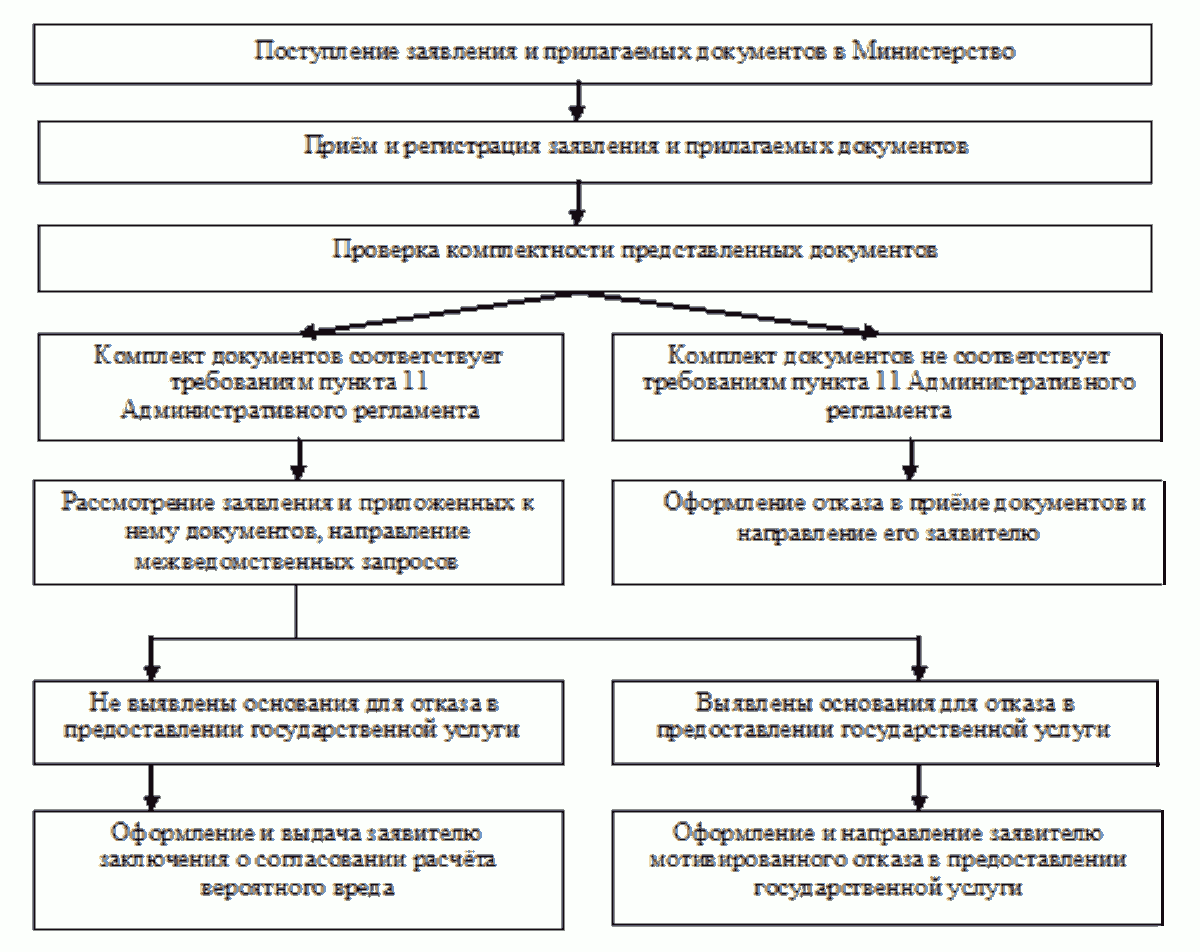 Блок-схема 
предоставления государственной услуги
(при подаче документов и выдаче результата предоставления государственной услуги в многофункциональном центре) 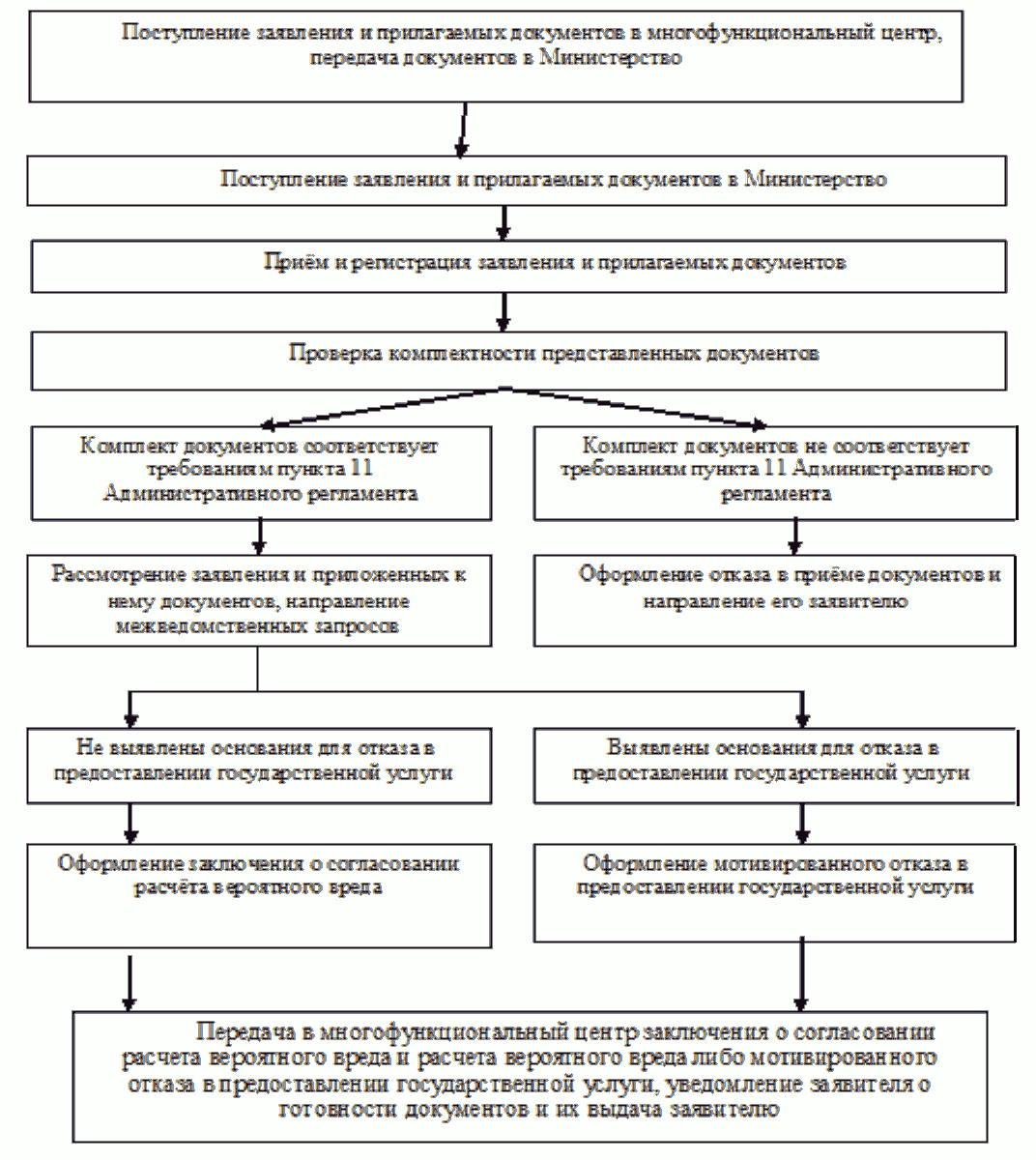 Информация об изменениях:Постановлением Правительства Челябинской области от 18 февраля 2015 г. N 65-П в настоящее приложение внесены изменения См. текст приложения в предыдущей редакцииПриложение 3
к Административному регламенту
предоставления государственной услуги
"Согласование расчета вероятного вреда,
который может быть причинен жизни,
здоровью физических лиц, имуществу
физических и юридических лиц в
результате аварии гидротехнического
сооружения, расположенного на
территории Челябинской области"
(с изменениями от 18 февраля 2015 г.)Форма журнала учёта согласований расчёта размера вероятного вреда, который может быть причинен жизни, здоровью физических лиц, имуществу физических и юридических лиц в результате аварии гидротехнического сооруженияОбщая часть:Часть "Ответственные исполнители":Правила заполнения таблицы:Одна запись соответствует одному пакету документов.Заполнение граф учётной таблицы осуществляется последовательно по мере выполнения операции:1. Графа 1 "N п/п" - указывается порядковый номер документа, начиная с 1.2. Графа 2 "Входящий номер" - указывается входящий номер, под которым документ зарегистрирован в отделе организационной и контрольной работы.3. Графа 3 "Дата приёма" - указывается дата приёма документов на согласование расчёта вероятного вреда.4. Графа 4 "Общее количество листов" - указывается общее количество листов представленных документов на согласование расчёта вероятного вреда.5. Графа 5 "Заявитель" - указывается полное и сокращённое наименование юридического лица, фамилия, имя, отчество физического лица.6. Графа 6 "Наименование сооружения" - указывается наименование гидротехнического сооружения.7. Графа 7 "Наименование водного объекта, местоположение ГТС" - указывается наименование водного объекта, местоположение ГТС.8. Графа 8 "Регистрационный номер декларации безопасности, дата утверждения, срок действия" - указываются регистрационный номер декларации безопасности, дата утверждения, срок действия.9. Графа 9 "Собственник ГТС и/или эксплуатирующая организация" - указывается собственник ГТС и/или эксплуатирующая организация.10. Графа 10 "Юридический адрес, телефон" - указывается юридический адрес, телефон заявителя.11. Графа 11 "Отметка о комплектности" - в случае если документы, представленные на согласование расчёта вероятного вреда, соответствуют перечню представленных документов, проставляется "комплектны", иначе - "не комплектны".12. Графа 12 "Заключение о согласовании расчёта вероятного вреда" - указываются дата и номер заключения о согласовании расчёта вероятного вреда.13. Графа 13 "Мотивированный отказ в согласовании расчёта вероятного вреда" - указываются дата и номер мотивированного отказа в согласовании расчёта вероятного вреда.14. Графа 14 "Составление мотивированного отказа в согласовании расчёта вероятного вреда (дата и номер документа)" - указываются фамилия и инициалы должностного лица, ответственного за рассмотрение принятых документов.15. Графа 15 "Разработка заключения о согласовании расчёта вероятного вреда (дата и номер документа)" - указываются фамилия и инициалы должностного лица, ответственного за рассмотрение принятых документов.16. Графа 16 "Направление заключения о согласовании расчёта вероятного вреда заявителю (дата и номер документа)" - указываются фамилия и инициалы должностного лица, ответственного за рассмотрение принятых документов, дата и номер исходящего письма о направлении заключения заявителю.17. Графа 17 "Направление мотивированного отказа в согласовании расчёта вероятного вреда (дата и номер документа)" - указываются фамилия и инициалы должностного лица, ответственного за рассмотрение принятых документов, дата и номер исходящего письма о направлении мотивированного отказа заявителю.Информация об изменениях:Постановлением Правительства Челябинской области от 14 сентября 2016 г. N 488-П настоящее приложение изложено в новой редакцииСм. текст приложения в предыдущей редакцииПриложение 4
к Административному регламенту
предоставления государственной
услуги "Согласование расчета
вероятного вреда, который может быть
причинен жизни, здоровью физических
лиц, имуществу физических и
юридических лиц в результате аварии
гидротехнического сооружения,
расположенного на территории
Челябинской области"Информация 
о местах нахождения, номерах телефонов и адресах электронной почты многофункциональных центровДень приемаВремя приемаВторник-среда08-30 - 17-00 (перерыв с 12-00 до 12-45)Пятница08-30 - 16-00 (перерыв с 12-00 до 12-45)N п/пВходящий номерДата приемаОбщее количество листовЗаявительНаименование сооруженияНаименование водного объекта, местоположение ГТСРегистрационный номер декларации безопасности, дата утверждения, срок действияСобствен-ник ГТС и/или эксплуатирующая организацияЮридический адрес, теле-фонОтметка о комплектностиЗаключение о согласовании расчета вероятного вредаМотивированный отказ в согласовании расчета вероятного вреда12345678910111213Ответственные исполнители процедур по согласованию расчета вероятного вреда:Ответственные исполнители процедур по согласованию расчета вероятного вреда:Ответственные исполнители процедур по согласованию расчета вероятного вреда:Ответственные исполнители процедур по согласованию расчета вероятного вреда:Ответственные исполнители процедур по согласованию расчета вероятного вреда:NСоставление мотивированного отказа в согласовании расчета вероятного вреда (дата и номер документа)Разработка заключения о согласовании расчета вероятного вреда (дата и номер документа)Направление заключения о согласовании расчета вероятного вреда заявителю (дата и номер документа)Направление мотивированного отказа в согласовании расчета вероятного вреда (дата и номер документа)114151617Nп/пНаименование муниципального образованияНаименованиемногофункционального центраПочтовый адрес многофункционального центраТелефон для справок, консультаций, адрес электронной почты, адрес сайта1.Агаповский муниципальный районМуниципальное бюджетное учреждение "Многофункциональный центр предоставления государственных и муниципальных услуг" Агаповского муниципального района457400, Челябинская область, Агаповский район, село Агаповка, улица Школьная, дом 53, помещение N 2(8-351-40)2-00-34infoagap@mail.ru2.Аргаяшский муниципальный районМуниципальное бюджетное учреждение "Многофункциональный центр предоставления государственных и муниципальных услуг Аргаяшского муниципального района"456881, Челябинская область, Аргаяшский район, село Аргаяш,улица Ленина, дом 11(8-351-31)2-13-38mfc_argayash@mail.ru3.Ашинский муниципальный районМуниципальное бюджетное учреждение "Многофункциональный центр предоставления государственных и муниципальных услуг Ашинского муниципального района"456010, Челябинская область, город Аша, улица 40 лет Победы, дом 21(8-351-59)2-08-88mfc@admamr.ru4.Брединский муниципальный районМуниципальное бюджетное учреждение "Многофункциональный центр предоставления государственных и муниципальных услуг" Брединского муниципального района457310, Челябинская область, Брединский район, поселок Бреды, улица Дорожная, дом 11б(8-351-41)3-42-05mfcbredy74@mail.ru5.Варненский муниципальный районМуниципальное казенное учреждение "Многофункциональный центр предоставления государственных и муниципальных услуг Варненского муниципального района"457200, Челябинская область, Варненский район, село Варна, переулок Кооперативный, дом 31А(8-351-42)3-01-15mfc@varna74.ru6.Верхнеуральский муниципальный районМуниципальное бюджетное учреждение "Многофункциональный центр по предоставлению государственных и муниципальных услуг Верхнеуральского муниципального района"457670, Челябинская область, город Верхнеуральск, улица Советская, дом 31(8-351-43)5-57-12verhneuralsk@mfc-chelobl.ru7.Верхнеуфалейский городской округМуниципальное автономное учреждение "Многофункциональный центр предоставления государственных и муниципальных услуг населению" Верхнеуфалейского городского округа456800, Челябинская область, город Верхний Уфалей, улица Якушева, дом 25(8-351-64)5-59-82mfc.ufaley@gmail.com8.Златоустовский городской округМуниципальное автономное учреждение "Многофункциональный центр предоставления государственных и муниципальных услуг на территории Златоустовского городского округа"456200, Челябинская область, город Златоуст, улица имениН.Б. Скворцова, дом 32(8-351-3)62-06-95(8-351-3)79-12-36mfczgo@mail.ru8.Златоустовский городской округдополнительный офис456200, Челябинская область, город Златоуст,улица 40 лет Победы,дом 14(8-351-3)79-13-32mfczgo@mail.ru8.Златоустовский городской округдополнительный офис456200, Челябинская область, город Златоуст,улица имени П.П. Аносова, дом 259mfczgo@mail.ru9.Еманжелинский муниципальный районМуниципальное казённое учреждение "Многофункциональный центр предоставления государственных и муниципальных услуг Еманжелинского муниципального района"456584, Челябинская область, город Еманжелинск, улица Чайковского, дом 5(8-351-38)2-10-20emmfc@yandex.ru10.Еткульский муниципальный районМуниципальное бюджетное учреждение "Многофункциональный центр предоставления государственных и муниципальных услуг Еткульского муниципального района"456560, Челябинская область, Еткульский район, село Еткуль, улица Первомайская, дом 1(8-351-45)2-23-23mfc-Etkul@mail.ru11.Карабашский городской округМуниципальное бюджетное учреждение "Многофункциональный центр предоставления государственных и муниципальных услуг" Карабашского городского округа456140, Челябинская область, город Карабаш, улица Островского, дом 7(8-351-53)3-48-42mfckarabash@mail.ru12.Карталинский муниципальный районМуниципальное бюджетное учреждение "Многофункциональный центр предоставления государственных и муниципальных услуг" Карталинского муниципального района457351, Челябинская область, город Карталы, улица Калмыкова, дом 6(8-351-33)2-24-24mfc-kartal@yandex.ru13.Каслинский муниципальный районМуниципальное бюджетное учреждение "Многофункциональный центр предоставления государственных и муниципальных услуг" Каслинского муниципального района456835, Челябинская область, город Касли, улица Лобашова, дом 137, помещение 1(8-351-49)5-54-05kasli@mfc-chelobl.ru14.Катав-Ивановский муниципальный районМуниципальное казенное учреждение "Многофункциональный центр предоставления государственных и муниципальных услуг" Катав-Ивановского муниципального района456110, Челябинская область, город Катав-Ивановск, улица Ленина, дом 19(8-351-47)2-00-24mfc_74@mail.ru15.Кизильский муниципальный районМуниципальное казённое учреждение "Многофункциональный центр предоставления государственных и муниципальных услуг Кизильского муниципального района"457610, Челябинская область, Кизильский район, село Кизильское, улица Советская, дом 56, помещение 2(8-351-55)3-02-28mfckizil@mail.ru16.Копейский городской округМуниципальное бюджетное учреждение Копейского городского округа Челябинской области "Многофункциональный центр по предоставлению государственных и муниципальных услуг"456618, Челябинская область, город Копейск, улица Борьбы, дом 14(8-351-39)4-05-65mfc-kopeysk@mail.ru17.Коркинский муниципальный районМуниципальное бюджетное учреждение "Коркинский многофункциональный центр предоставления государственных и муниципальных услуг"456550, Челябинская область, город Коркино, улица 30 лет ВЛКСМ,дом 27а(8-351-52)4-65-49(8-351-52)4-65-50mfckork@mail.ru18.Красноармейский муниципальный районМуниципальное казенное учреждение "Многофункциональный центр предоставления государственных и муниципальных услуг Красноармейского муниципального района"456660, Челябинская область, Красноармейский район, село Миасское, улица Советская, дом 10Б, помещение 1(8-351-50)5-55-18mfc.krasnoarmeyka@yandex.ru19.Кунашакский муниципальный районМуниципальное автономное учреждение "Многофункциональный центр предоставления государственных и муниципальных услуг Кунашакского муниципального района Челябинской области"456730, Челябинская область, село Кунашак, улица 8 Марта, дом 56б(8-351-48)3-20-80mfc_kunashak@mail.ru20.Кусинский муниципальный районМуниципальное бюджетное учреждение "Многофункциональный центр предоставления государственных и муниципальных услуг Кусинского муниципального района"456940, Челябинская область, город Куса, улица Декабристов, дом 1(8-351-54)5-55-15mfckusa@mail.ru21.Кыштымский городской округМуниципальное учреждение "Многофункциональный центр по предоставлению государственных и муниципальных услуг Кыштымского городского округа"456870, Челябинская область, город Кыштым, улица Демина, дом 7(8-351-51)4-59-02(8-351-51)4-45-54mfckgo@yandex.ru22.Локомотивный городской округМуниципальное бюджетное учреждение Локомотивного городского округа Челябинской области "Многофункциональный центр предоставления государственных и муниципальных услуг"457390, Челябинская область, поселок Локомотивный, улица Советская, дом 65, помещение 2(8-351-33)5-67-93mfc.lgo74@gmail.com23.Магнитогорский городской округМуниципальное автономное учреждение "Многофункциональный центр по предоставлению государственных и муниципальных услуг города Магнитогорска"455044, Челябинская область, город Магнитогорск, проспект Карла Маркса, дом 79(8-351-9)58-09-91info@magmfc.ru23.Магнитогорский городской округдополнительный офис455044, Челябинская область, город Магнитогорск, улица Суворова, дом 123(8-351-9)58-09-91info@magmfc.ru23.Магнитогорский городской округдополнительный офис455044, Челябинская область, город Магнитогорск, улица Зеленый лог, дом 32(8-351-9)58-09-91info@magmfc.ru23.Магнитогорский городской округдополнительный офис455044, Челябинская область, город Магнитогорск, улица Маяковского, дом 19/3(8-351-9)58-09-91info@magmfc.ru23.Магнитогорский городской округдополнительный офис455044, Челябинская область, город Магнитогорск, улица Комсомольская, дом 38(8-351-9)58-09-91info@magmfc.ru24.Миасский городской округМуниципальное автономное учреждение "Многофункциональный центр предоставления государственных и муниципальных услуг Миасского городского округа"456300, Челябинская область, город Миасс, улица Лихачева, дом 21(8-351-3)57-01-44miass.mfc@mail.ru24.Миасский городской округдополнительный офис456300, Челябинская область, город Миасс, улица Менделеева, дом 14(8-351-3)25-83-31miass.mfc@mail.ru24.Миасский городской округдополнительный офис456300, Челябинская область, город Миасс, улица Пролетарская, дом 18-9000-74-63-23miass.mfc@mail.ru25.Нагайбакский муниципальный районМуниципальное бюджетное учреждение "Нагайбакский многофункциональный центр предоставления государственных и муниципальных услуг"457650, Челябинская область, Нагайбакский район, село Фершампенуаз, улица Советская, дом 40, помещение 2(8-351-57)2-31-31nagaybak.mfc@mail.ru26.Нязепетровский муниципальный районМуниципальное казенное учреждение "Многофункциональный центр предоставления государственных и муниципальных услуг" Нязепетровского муниципального района456970, Челябинская область, город Нязепетровск, улица Мира, дом 4(8-351-56)3-35-35nzp-mfc@yandex.ru27.Озерский городской округМуниципальное бюджетное учреждение Озерского городского округа "Многофункциональный центр предоставления государственных и муниципальных услуг"456780, Челябинская область, город Озерск, проспект Ленина, дом 62(8-351-30)2-16-661okno@mfcozersk.ru28.Октябрьский муниципальный районМуниципальное казённое учреждение "Многофункциональный центр предоставления государственных и муниципальных услуг Октябрьского муниципального района"457170, Челябинская область, Октябрьский район, улица Ленина,дом 36(8-351-58)5-33-03oktmfc2014@mail.ru29.Пластовский муниципальный районМуниципальное автономное учреждение "Многофункциональный центр предоставления государственных и муниципальных услуг на территории Пластовского муниципального района"457020, Челябинская область, город Пласт, улица Строителей, дом 16(8-351-60)2-23-13mfc-plastrayon@yandex.ru30.Саткинский муниципальный районМуниципальное автономное учреждение "Многофункциональный центр по оказанию государственных и муниципальных услуг" Саткинского муниципального района456910, Челябинская область, город Сатка, улица Солнечная, дом 18(8-351-61)4-08-05(8-351-61)4-09-09mfc_satka@mail.ru31.Снежинский городской округАвтономное муниципальное учреждение муниципального образования "Город Снежинск" "Многофункциональный центр предоставления государственных и муниципальных услуг"456770, Челябинская область, город Снежинск, улица Свердлова, дом 1,а/я 40(8-351-46)3-70-35(8-351-46)3-26-21mfc@snzadm.ru32.Сосновский муниципальный районМуниципальное казённое учреждение "Многофункциональный центр предоставления государственных и муниципальных услуг" Сосновского муниципального района456510, Челябинская область, Сосновский район, село Долгодеревенское, переулок Школьный, дом 7(8-351-44)9-03-67mfc@chelsosna.ru33.Трехгорный городской округМуниципальное автономное учреждение "Многофункциональный центр по предоставлению государственных и муниципальных услуг" города Трехгорного456080, Челябинская область, город Трехгорный, улица Карла Маркса,дом 45(8-351-91)6-27-07(8-351-91)6-27-17mfc_trg@trktvs.ru34.Троицкий городской округМуниципальное автономное учреждение "Многофункциональный центр предоставления государственных и муниципальных услуг города Троицка"457100, Челябинская область, город Троицк, улица имени В.И. Ленина, дом 19(8-351-63)2-38-51mfctroick@mail.ru35.Троицкий муниципальный районМуниципальное казенное учреждение "Многофункциональный центр предоставления государственных и муниципальных услуг" Троицкого муниципального района Челябинской области457100, Челябинская область, город Троицк, улица имени Максима Горького, дом 1(8-351-63)2-02-20mfc74@troitsk-rayon.ru36.Увельский муниципальный районМуниципальное автономное учреждение Увельского муниципального района "Многофункциональный центр предоставления государственных и муниципальных услуг"457000, Челябинская область, Увельский район, поселок Увельский, улица Кирова, дом 2(8-351-66)3-17-08mfc_uvelka@mail.ru37.Уйский муниципальный районМуниципальное бюджетное учреждение "Многофункциональный центр предоставления государственных и муниципальных услуг Уйского муниципального района"456470, Челябинская область, Уйский район, село Уйское, улица Таращенко, дом 23(8-351-65)2-31-94mfc.uysk@mail.ru38.Усть-Катавский городской округМуниципальное автономное учреждение "Многофункциональный центр предоставления государственных и муниципальных услуг Усть-Катавского городского округа"456043, Челябинская область, город Усть-Катав, улица Заводская, дом 1(8-351-67)2-57-88(8-351-67)2-57-82uk-mfc@yandex.ru39.Чебаркульский городской округМуниципальное бюджетное учреждение "Многофункциональный центр предоставления государственных и муниципальных услуг" Чебаркульского городского округа456440, Челябинская область, город Чебаркуль, улица Ленина, дом 22(8-351-68)2-51-52mfcchebgo@mail.ru40.Чебаркульский муниципальный районМуниципальное бюджетное учреждение "Многофункциональный центр предоставления государственных и муниципальных услуг Чебаркульского муниципального района"456440, Челябинская область, город Чебаркуль, улица Ленина, дом 33а(8-351-68)2-52-24mfc_ch@mail.ru41.Челябинский городской округМуниципальное автономное учреждение "Многофункциональный центр по предоставлению государственных и муниципальных услуг города Челябинска"454091, Челябинская область, город Челябинск, улица Труда, дом 164(8-351)211-08-92(8-351)211-55-98mfc174@gmail.comwww.mfc74.ru41.Челябинский городской округдополнительный офис454077, Челябинская область, город Челябинск,улица Комарова, дом 39(8-351)211-08-92mfc174@gmail.com41.Челябинский городской округдополнительный офис454021, Челябинская область, город Челябинск,проспект Победы, 396, строение 1(8-351)211-08-92mfc174@gmail.com41.Челябинский городской округдополнительный офис454129, Челябинская область, город Челябинск, улица Новороссийская, 118-В(8-351)211-08-92mfc174@gmail.com42.Чесменский муниципальный районМуниципальное бюджетное учреждение "Многофункциональный центр предоставления государственных и муниципальных услуг на территории Чесменского муниципального района Челябинской области"457220, Челябинская область, Чесменский район, село Чесма, улица Советская, дом 47(8-351-69)2-11-62mfc@chesmamr74.ru43.Южноуральский городской округМуниципальное казенное учреждение "Многофункциональный центр предоставления государственных и муниципальных услуг"457040, Челябинская область, город Южноуральск, улица Спортивная, дом 34А(8-351-34)4-00-82(8-351-34)4-00-68ymfts@mail.ru